ΠΡΟΓΡΑΜΜΑ  ΕΞΕΤΑΣΕΩΝ ΜΕΤΑΠΤΥΧΙΑΚΩΝ ΣΠΟΥΔΩΝ ΧΕΙΜΕΡΙΝΟΥ  ΕΞΑΜΗΝΟΥΑΚΑΔΗΜΑΪΚΟΥ  ΕΤΟΥΣ  2020-2021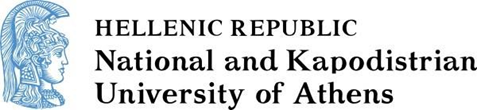 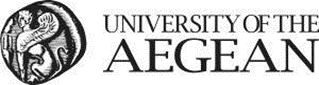 SCHOOL OF ECONOMICS AND POLITICAL SCIENCES  	                                                                           DEPARTMENT OF SOCIOLOGY                                                            DEPARTMENT OF COMMUNICATION AND MEDIA STUDIESExams ScheduleWinter Semester (Academic Year 2020-2021) Msc in Media& Refugee/Migration Flows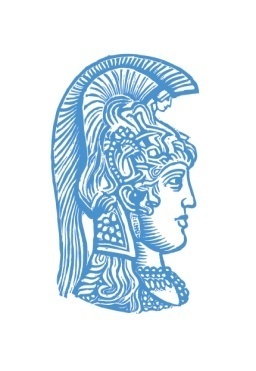 ΕΛΛΗΝΙΚΗ ΔΗΜΟΚΡΑΤΙΑΕθνικόν και Καποδιστριακόν Πανεπιστήμιον Αθηνών        TΜΗΜΑ ΕΠΙΚΟΙΝΩΝΙΑΣ & ΜΕΣΩΝ ΜΑΖΙΚΗΣ ΕΝΗΜΕΡΩΣΗΣCourseCoordinatorsDate/TimeOnlineRefugee/ Migration Flows-Old and New MediaProfessor                    Stylianos PapathanasopoulosIn consultation with the coordinator/instructorsIntermediate & Final Examinations (combination of open-ended & multiple choice questions)Forced Migration Visiting Professor Nikolaos XypolitasIn consultation with the coordinator/instructorsWritten AssignmentInternational, European and National Law on Refugees/Migration FlowsDr. Anastasia ChalkiaIn consultation with the coordinator/instructorsWritten AssignmentMethodology of Quantitative and Qualitative Social ResearchProfessor George PleiosIn consultation with the coordinator/instructorsTwo Examinations (one for the quantitative, one for the qualitative part of the course) 